La semaine du 27 avril au 1er maiFRANÇAISLe son de la semaine : oin (ex : besoin, loin, point, pingouin, coin ..)  See YouTube video below https://www.youtube.com/watch?v=1ecfdnHJq8c  ** See the pictures of the Bébé Pingouin sound card on the FB groupLes mots de la semaine : dire, mettre, venir, te, puis   See the Powerpoint on the my teacher page – Revisit DAILYLa semaine du 27 avril au 1er mai               MATHS*** Your child can play on https://www.splashlearn.com/ in addition to this week’s activities.lundimardimercredijeudivendrediThis week, students are asked to do a small show and tell in French of their favorite item in their bedroom.  * An example will be added to the Facebook Group ** See the document on my teacher page for more information and the French vocabulary *Students have all week to work on this, if needed * Le son (oin) et les mots de la semaine (Powerpoint)Again this week, a book has been assigned for the week to complete different activities at https://www.kidsa-z.com/main/LoginActivity 1 :Read to self or to someone the assigned book of the week and find :1) Is there a word of the week in your book?  If so, which word(s)?2) Can you find words in your book with the sound of the week? (oin)  If so, which word(s)?Activity 2 :Find the Grade 2 sight words in your book. (lists on my teacher page)Write them down and read them out loud to a family member.Revisit https://www.lalilo.com/Activity 3 :Read the book, record yourself and complete the quiz, if you haven’t already.Writing  :Write a sentence about your favorite outdoor activity.(Ex : J’adore jouer au soccer dehors.Ex : J’aime sauter sur le trampoline avec mon frère.)Listen to 2-3 books on Boukili.Re-tell the stories to an adult/sibling.* Who was the main character?* What was the problem?* What was the solution?* How did the book end?Bonne fin de semaine les amis! lundimardimercredijeudivendrediActivity today :Find 3 different cans (or other cylinders) and measure the distance around/la distance autour using yarn, ribbon, string… which ever you have at home.Order them from smallest to biggest.* See the Facebook page for examples.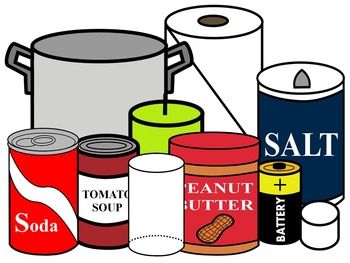 Activity today : Adding 2 digit numbers.This is the strategy we have seen in class :43 + 19 =40 + 10 = 503 + 9 = 1250 + 12 = 621) 25 + 28 =2) 14 + 37 =3) 48 + 9 =You can use a hundred chart if needed.Activity today :Click on the links Decomposing numbershttps://iplusinteractif.com/ai-primaire/withFeedback/385_M1_T6_S26_1_decomposer-cartes_AR/Activity/index.html Numbers 0-89https://iplusinteractif.com/ai-primaire/withFeedback/4724_M1_T6_S26_nombres0a89_AR/Activity/index.htmlNumber linehttps://iplusinteractif.com/ai-primaire/withFeedback/4729_M2_T1_S1_droite_numerique_AR/Activity/index.htmlActivity today : Find objects (rice, macaroni, rocks ..) and count by 5’s starting at 0. Forward and backward.( ex : 0, 5, 10 … )* Stop at 100 ** You can also count your objects by 2’s or 10’s to 100 forward and backward *Make sure the counting is done in French Activity today : Even/Odd game :https://www.lumni.fr/jeu/dissocier-les-nombres-pairs-et-impairsAdding 2 digit numbers game :https://www.logicieleducatif.fr/math/calcul/calc.php 